AVISO DE PRIVACIDAD INTEGRAL“CONCURSO ONLINE LA PIÑATA”LA SECRETARIA DE DESARROLLO HUMANO DEL MUNICIPIO DE SAN NICOLÁS DE LOS GARZA N.L., con domicilio en la calle Juárez, No. 100, Col. Centro, San Nicolás de los Garza, Nuevo León, es el responsable del tratamiento de los datos personales que nos proporcione, los cuales serán protegidos conforme a lo dispuesto por  la Ley General de Protección de Datos Personales en posesión de  Sujetos Obligados y demás normatividad que resulte aplicable.  Finalidades para los cuales se recaban sus datos;  se solicitara el whatsapp del padre, madre o tutor del menor de edad, para participar en el concurso, enviando respuestas e imágenes y ganar juguetes, Integrar el registro de participantes,  Identificar a los participantes, o bien en su caso de que se requiera, estar en contacto con los participantes; Publicar en el sitio de internet  el nombre de los ganadores, con previa autorización del madre, padre o tutor del menor y Otorgar en su caso los premios previstos en el evento online “LA PIÑATA”.      Para las finalidades antes señaladas solicitamos los siguientes datos personales; Nombre completo del padre, madre o tutor, domicilio, teléfono.Se van a manejar los datos de los (as) menores como datos sensibles: Nombre completo, edad    y sexo del menor.Se recaban estos datos con el fin de participar y en su caso entregar los premios correspondientes.Fundamento para el tratamiento de datos personales;La Secretaria de Desarrollo Humano tratará los datos personales antes señalados con fundamento en lo dispuesto en los artículos 97 y 98 de la Ley de los Derechos de los Niños, Niñas y adolescentes para el Estado de Nuevo León, artículos 16,18,23,24,25,26,27,28, y 2, fracciones, IV, VI, IX y X,  de la Ley General de Protección de Datos Personales en Posesión de los Sujetos Obligados.  Manifestación de negativa para el Tratamiento de sus Datos Personales;Podrá manifestar su negativa de tratamiento de sus datos personales directamente en las instalaciones del Centro Integral de Transparencia y Protección de Datos Personales de San Nicolás de los Garza, ubicado en calle Arturo B. de la Garza no. 1600, Col. Valle Dorado, en el Municipio de San Nicolás de los Garza, N.L, o por medio electrónico en el correo transparenciasn@gmail.com  .Transferencias; Se informa que no se realizarán transferencias de datos personales, salvo aquéllas que sean necesarias para atender requerimientos de información de una autoridad competente, que estén debidamente fundado y motivados. Asimismo, es importante señalar que en cumplimiento a la Ley de Transparencia y Acceso a la Información Pública del Estado de Nuevo León, los nombres de los ganadores y el premio otorgado, serán públicos.Mecanismos para el ejercicio de los derechos ARCO;Usted podrá ejercer sus derechos de acceso, rectificación, cancelación u oposición de sus datos personales (derechos ARCO) directamente ante el Centro Integral de Transparencia y Protección de Datos Personales de este Municipio, ubicado en la calle Arturo B. de la Garza no. 1600, Col. Valle Dorado, en el Municipio de San Nicolás de los Garza, Nuevo León, o bien, a través de la Plataforma Nacional de Transparencia  (http://www.plataformadetransparencia.org.mx/ ) .Si desea conocer el procedimiento para el ejercicio de estos derechos puede acudir al Centro Integral de Transparencia y Protección de Datos Personales a la dirección antes señalada o enviar un correo electrónico a transparenciasn@gmail.com ; o bien, comunicarse al Tel: (81) 81581341Cambios en el aviso de privacidadEn caso de que exista un cambio en el aviso de privacidad, lo haremos de su conocimiento a través de la página https://www.sanicolas.gob.mx/aviso-de-privacidad-2/, o bien,  de manera presencial en nuestras instalaciones.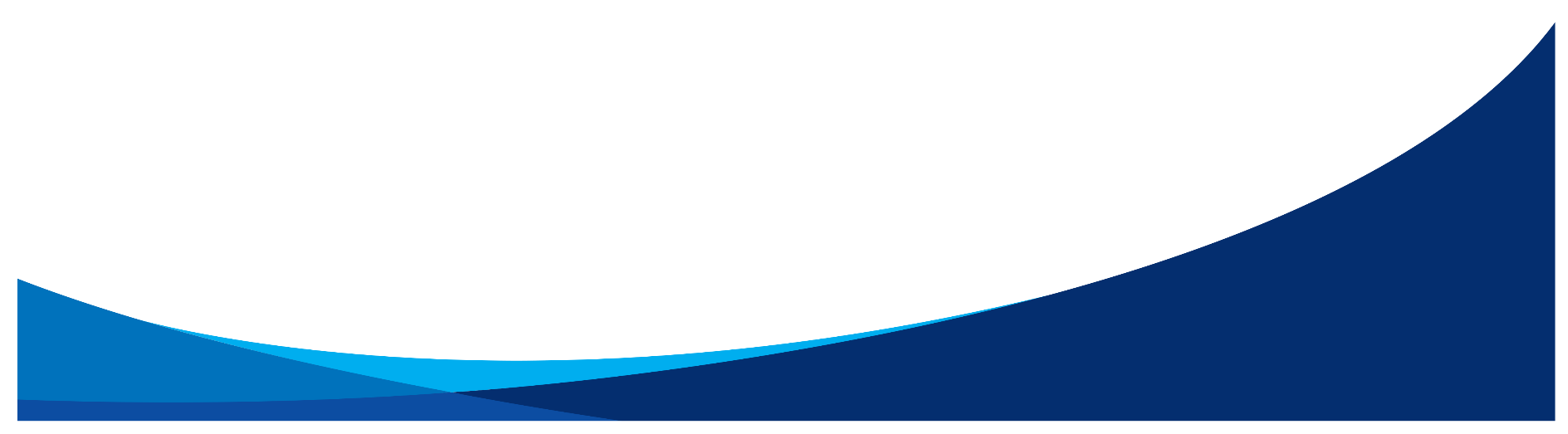 Última actualización: Abril del 2020.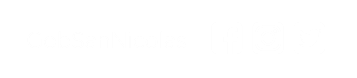 